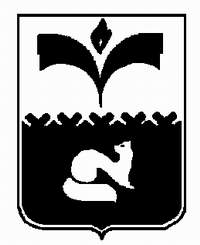 ПРЕДСЕДАТЕЛЬ ДУМЫ ГОРОДА ПОКАЧИХанты-Мансийского автономного округа – ЮгрыПОСТАНОВЛЕНИЕот 03.09.2013                                  		        		   		 №  14О Порядке представления лицами, замещающими должности муниципальной службы Думы города Покачи, сведений о своих расходах, а также о расходах своих супруги (супруга) и несовершеннолетних детейРуководствуясь Федеральными законами от 03.12.2012 № 230-ФЗ «О контроле за соответствием расходов лиц, замещающих государственные должности, и иных лиц их доходам», от 25.12.2008 № 273-ФЗ «О противодействии коррупции», от 02.03.2007 № 25-ФЗ «О муниципальной службе в Российской Федерации», Указом Президента Российской Федерации от 02.04.2013 № 310 «О мерах по реализации отдельных положений Федерального закона «О контроле за соответствием расходов лиц, замещающих государственные должности, и иных лиц их доходам», Законами Ханты-Мансийского автономного округа-Югры от 20.07.2007 № 113-оз «Об отдельных вопросах муниципальной службы в Ханты-Мансийском автономном округе-Югре», от 25.09.2008 № 86-оз «О мерах по противодействию коррупции в Ханты-Мансийском автономном округе-Югре», постановлением Губернатора Ханты-Мансийского автономного округа-Югры от 16.04.2013 № 52 «О перечне должностей государственной гражданской службы Ханты-Мансийского автономного округа-Югры, при замещении которых государственный гражданский служащий Ханты-Мансийского автономного округа-Югры обязан представлять сведения о своих расходах, а также о расходах своих супруги (супруга) и несовершеннолетних детей, и порядке их представления»:1. Утвердить:1) Порядок представления лицами, замещающими должности муниципальной службы в Думе города Покачи, сведений о своих расходах, а также о расходах своих супруги (супруга) и несовершеннолетних детей согласно приложению 1;2) форму справки о расходах лица, замещающего должность муниципальной службы в Думе города Покачи, по каждой сделке по приобретению земельного участка, другого объекта недвижимости, транспортного средства, ценных бумаг, акций (долей участия, паев в уставных (складочных) капиталах организаций) и об источниках получения средств, за счет которых совершена указанная сделка, согласно приложению 2.2. Опубликовать настоящее постановление в газете «Покачевский вестник» и разместить на официальном сайте Думы города Покачи.3. Настоящее постановление вступает в силу после его официального опубликования.4. Контроль за выполнением постановления возложить на руководителя аппарата Думы города Л.В. Чурину.Председатель Думы города					       Н.В. Борисова      Приложение 1к постановлению Председателя      Думы города Покачи                                                                         	     от 03.09.2013 №  14Порядокпредставления лицами, замещающими должности муниципальной службы в Думе города Покачи, сведений о своих расходах, а также о расходах своих супруги (супруга) и несовершеннолетних детей(далее – Порядок)	1. Настоящий Порядок устанавливает процедуру представления лицами, замещающими должности муниципальной службы в Думе города Покачи сведений о своих расходах, а также о расходах своих супруги (супруга) и несовершеннолетних детей по каждой сделке по приобретению земельного участка, другого объекта недвижимости, транспортного средства, ценных бумаг, акций (долей участия, паев в уставных (складочных) капиталах организаций), если сумма сделки превышает общий доход данного лица и его супруги (супруга) за три последних года, предшествующих совершению сделки, и об источниках получения средств, за счет которых совершена сделка (далее - сведения о расходах).	2. Сведения о расходах представляют муниципальные служащие, замещающие должности муниципальной службы, включенные в перечень должностей муниципальной службы, при замещении которых муниципальный служащий обязан представлять  сведения о своих расходах, а также о расходах своих супруги (супруга) и несовершеннолетних детей, утвержденный муниципальным нормативным правовым актом Председателя Думы города Покачи. 	3. Сведения о расходах представляются муниципальными служащими не позднее 30 апреля года, следующего за отчетным, по форме справки согласно приложению 2 к настоящему постановлению.	4. Муниципальные служащие представляют сведения о расходах  по каждой сделке, предусмотренной пунктом 1 настоящего Порядка,  совершенной за отчетный период с 1 января по 31 декабря, в подразделение государственного органа Ханты-Мансийского автономного округа – Югры, осуществляющее контроль за расходами.	5. Направление сведений о расходах осуществляется в порядке, установленном постановлением Губернатора Ханты-Мансийского автономного округа-Югры от 16.04.2013 № 52 "О перечне должностей государственной гражданской службы Ханты-Мансийского автономного округа - Югры, при замещении которых государственный гражданский служащий Ханты-Мансийского автономного округа - Югры обязан представлять сведения о своих расходах, а также о расходах своих супруги (супруга) и несовершеннолетних детей, и порядке их представления".	6. Сведения о расходах, предусмотренные пунктом 1 настоящего Порядка и представленные в соответствии с ним, относятся к информации ограниченного доступа. Если федеральным законом такие сведения отнесены к сведениям, составляющим государственную тайну, они подлежат защите в соответствии с законодательством Российской Федерации о государственной тайне.	7. Сведения об источниках получения средств, за счет которых совершена сделка по приобретению земельного участка, другого объекта недвижимости, транспортного средства, ценных бумаг, акций (долей участия, паев в уставных (складочных) капиталах организаций), если сумма сделки превышает общий доход муниципального служащего, и его супруги (супруга) за три последних года, предшествующих совершению сделки, представленные в соответствии с Федеральным законом от 03.12.2012 № 230-ФЗ «О контроле за соответствием расходов лиц, замещающих государственные должности, и иных лиц их доходам», размещаются на официальном сайте Думы города Покачи с соблюдением установленных законодательством Российской Федерации требований о защите персональных данных.	8. Муниципальные служащие, в должностные обязанности которых входит работа со сведениями о расходах, виновные в их разглашении или использовании в целях, не предусмотренных законодательством Российской Федерации, несут ответственность в соответствии с законодательством Российской Федерации.	9. Сведения о расходах, представленные в соответствии с настоящим Порядком муниципальными служащими, приобщаются к их личному делу.	10. Муниципальные служащие, не представившие сведения либо представившие заведомо недостоверные или неполные сведения о своих расходах, а также о расходах своих супруги (супруга) и несовершеннолетних детей по каждой сделке, предусмотренной пунктом 1 настоящего Порядка, подлежат освобождению от замещаемой должности и (или) увольнению, или в отношении указанных лиц применяются иные меры юридической ответственности.      Приложение 2к постановлению Председателя      Думы города Покачи                                                                         	     от 03.09.2013 №  14В ___________________________________________________________(указывается наименование государственного органа, осуществляющего контроль за расходами лиц, замещающих должности государственной гражданской службы Ханты-Мансийского автономного округа - Югры)______________________________________________________________СПРАВКАо расходах лица, замещающего должность муниципальнойслужбы в Думе города Покачи, по каждой сделке по приобретению земельного участка, другого объекта недвижимости, транспортного средства, ценных бумаг, акций (долей участия, паев в уставных (складочных) капиталах организаций) и об источниках получения средств, за счет которых совершена указанная сделка1    Я, __________________________________________________________(Ф.И.О., дата рождения,  должность  лица, замещающего должность муниципальной службы)______________________________________________________________,проживающий (ая) по адресу: ____________________________________     ______________________________________________________________,сообщаю, что в отчетный период с 1 января 20__ г. по 31 декабря 20__ г.______________________________________________________________(мной, моей супругой (супругом), несовершеннолетним ребенком2)____________________________________________________________________________________________________________________________приобретены:1  -  Справка  подается,  если  сумма  сделки  превышает  общий доход лица, замещающего должность  муниципальной  службы,  и его супруги (супруга) за три последних года,  предшествующих  совершению сделки, вместе со справками о доходах, об имуществе  и  обязательствах  имущественного  характера  лица,  его супруги (супруга) и несовершеннолетних детей.2  -  Если  сделка совершена супругой (супругом) и (или) несовершеннолетним ребенком,   указываются   фамилия,  имя,  отчество,  дата  рождения,  место жительства  и  (или)  место  регистрации соответственно супруги (супруга) и (или) несовершеннолетнего ребенка.3 - Указываются сделки по приобретению:недвижимого  имущества (земельного участка, жилого дома, квартиры, дачи, гаража,  иного недвижимого имущества) с указанием адреса места нахождения и площади (кв. м) недвижимого имущества;транспортного  средства  (автомобиля  легкового,  автомобиля  грузового, автоприцепа,   мототранспортного  средства,  сельскохозяйственной  техники, водного транспорта, воздушного транспорта) с указанием марки и года выпуска транспортного средства;ценных  бумаг,  акций  (долей  участия,  паев  в  уставных  (складочных) капиталах  организаций)  с  указанием  вида ценных бумаг (Акция, Облигация, Вексель,  Чек, Банковский сертификат, Коносамент, Закладная, Инвестиционный пай),   для   акционерных   обществ  указывается  номинальная  стоимость  и количество акций, полного наименования, вида и адреса эмитента.4  -  Указывается  договор  купли-продажи  или иное предусмотренное законом основание  приобретения  права  собственности.  К справке прилагаются копии указанных документов.5 - Указываются все расходы, понесенные вследствие совершения сделки.6  -  Источником получения средств, за счет которых совершена сделка, может быть:  доход  по основному месту работы лица, представившего справку, и его супруги  (супруга)  (указываются фамилия, имя, отчество, место жительства и (или)  место  регистрации  супруги  (супруга);  доход указанных лиц от иной разрешенной  законом  деятельности;  доход  от  вкладов  в  банках  и  иныхкредитных  организациях;  накопления  за  предыдущие годы; наследство; дар; заем;  ипотека;  доход  от продажи имущества; иные кредитные обязательства; другое.Достоверность и полноту настоящих сведений подтверждаю.«____» _____________ 20__ г.      ________________________________                                                               (подпись лица, замещающего должность                                                                                           муниципальной службы)______________________________________________________________                                (Ф.И.О. и подпись лица, принявшего справку)№п/пПредмет сделки3Основание4 Сумма сделки5Источник получения средств, за счет которых совершена сделка6Сумма общего дохода лица, представившего справку, и его супруги (супруга) за три последних года, предшествующих совершению сделки123456